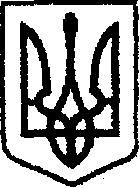 У К Р А Ї Н Ачернігівська обласна державна адміністраціяУПРАВЛІННЯ  КАПІТАЛЬНОГО БУДІВНИЦТВАН А К А З«01» березня 2019 року                м. Чернігів		                           № 64Про відзначення  Міжнародного жіночого дня 8 Березня За сумлінне, самовіддане виконання посадових обовʼязків, активну життєву позицію та з нагоди Міжнародного жіночого дня 8 Березня, наказую:1. Нагородити Почесною грамотою Управління капітального будівництва Чернігівської обласної державної адміністрації:- Баглай Тетяну Петрівну – головного спеціаліста відділу забезпечення будівництва технічною документацією.2. Оголосити Подяку начальника Управління капітального будівництва Чернігівської обласної державної адміністрації: - Богатирьовій Ользі Володимирівні – заступнику начальника відділу автомобільних доріг;- Сергієнко Інні Федорівні – завідувачу сектору розвитку мережі автомобільних доріг;- Циндер Оксані Олександрівні – головному спеціалісту відділу фінансового забезпечення. 	3. Контроль за виконанням наказу залишаю за собою.В.о. начальника                                                                          Н.КОВАЛЬЧУК